Број: 110-16-О/4-1Дана: 13.06.2016.ПРЕДМЕТ: ДОДАТНО ПОЈАШЊЕЊЕ КОНКУРСНЕ ДОКУМЕНТАЦИЈЕ БРОЈ 110-16-О - Набавка медицинске опреме за потребе клиника КЦВПИТАЊА ПОТЕНЦИЈАЛНИХ ПОНУЂАЧА:1. “Poštovani,U navedenim minimalnim tehničkim karakteristikama za Partiju 1 date su konkretne dimenzije jednog određenog proizvođača strečera bez mogućnosti ikakvih varijacija. Da biste ispoštovali Član 10. ZJN koji predviđa da je "Naručilac dužan da u postupku javne nabavke omogući što je moguće veću konkurenciju" i Član 12. ZJN koji predviđa da je "Naručilac dužan da u svim fazama postupka javne nabavke obezbedi jednak položaj svim ponuđačima", a ostvarili cilj Člana 9. istog zakona, predlažemo Vam sledeće modifikacije:"Nožni Trendelenburg 17° / Obrnuti Trendelenburg 15°". Što se tiče ovog uslova, a u cilju omogućavanja većem broju ponuđača da daju ponudu, predlažemo sledeći opseg "Nožni Trendelenburg 15 -17° / Obrnuti Trendelenburg 12 -15°""Madrac za strečer 195x59cm, debljna 8cm." Što se tiče ovog uslova, a u cilju omogućavanja većem broju ponuđača da daju ponudu, predlažemo da dozvolite varijaciju dimenzija i debljine madraca +/-10%."Maksimalna nosivost strečera: 240kg. " Što se tiče ovog uslova, a u cilju omogućavanja većem broju ponuđača da daju ponudu, predlažemo da opseg maksimalne nosivosti strečera bude 200-250 kg."Dimenzije: 207x 78 x 54/87 cm" - Što se tiče ovog uslova, a u cilju omogućavanja većem broju ponuđača da daju ponudu, predlažemo da dimenzije strečera variraju +/-10%.Molimo Vas da uvažite naše primedbe u pogledu tehničkih specifikacija obezbeđujući što je moguće veću konkurenciju u skladu sa članom 10 ZJN.”2. „Poštovani, 
U vezi sa otvorenim postupkom broj 110-16-O u nastavku teksa, kao i u prilogu nalazi se zahtev za dodatnim informacijama i pojašnjenjima: Predmet: Dodatne informacije u postupku javne nabavke 

Poštovani, 
Nakon podnošenja Zahteva za dodatnim informacijama i pojašnjenjima od 03.06.2016. godine, pažljivo smo proučili navode iz dostavljenog objašnjenja. 

Ipak, ističemo da se ne možemo složiti sa objašnjenjima koja se odnose na stavku 2 - Video endoskop – duodenoskop i stavku 7 - transportni orman za odlaganje endoskopa. I dalje smatramo da zahtev za  kompatibilnosti video endoskopa sa postojećim procesorima: EPX-2500, EPX-3500, EPX-4400, EPX-4450“ predstavlja favorizovanje proizvođača .......... i distributera .........., a samim tim povredu odredaba iz člana 10. ZJN po kome je naručilac dužan da u postupku javne nabavke omogući što je moguće veću konkurenciju i ne može onemogućavati bilo kojeg ponuđača da učestvuje u postupku javne nabavke korišćenjem diskriminatorskih uslova, tehničkih specifikacija i kriterijuma. 

Isto tako smatramo da se kod stavke 7. - transportni orman za odlaganje endoskopa ponovo radi o favorizovanju ovih ponuđača odnosno proizvođača. Transportni orman je nesumnjivo medicinski nameštaj, a ne oprema i nema nikakve veze sa nabavkom video stuba sa UZ gastroskopom. 
Potencijalni ponuđač .......... iz tog razloga, upozorava naručioca Klinički centar Vojvodina da je dužan da otkloni sve nedostatke navedene u dopisu .......... od 03.06.2016. godine. 
Ukoliko do toga ne dođe, konkursna dokumentacija u ovoj javnoj nabavci sama po sebi predstavlja grubo kršenje odredbi Zakona o javnim nabavkama. U tom slučaju .......... preduzeće sva pravna sredstva predviđena ovim zakonom pred naručiocem i Republičkom komisijom za zaštitu prava u postupcima javnih nabavki. U slučaju da ove akcije ne dovedu do uspostavljanja zakonitog postupka javne nabavke, obaveštavamo vas da ćemo u  skladu sa članom 159. Zakona pokrenuti upravni sudski spor te obavestiti druge državne organe. 
S poštovanjem,“3. „Zahtev za pojašnjenje konkursne dokumentacije u skladu sa Javnom nabavkom broj JN 110-16-0 predmet nabavke: Medicinske opreme za potrebe Kliničkog centra Vojvodine:Poštovani,Detaljnom analizom dostavljene nam konkursne dokumentacije Javna nabavka broj JN 110-16-0-predmet nabavke: Medicinske opreme za potrebe Kliničkog centar Vojvodine, ustanovili smo da su nam potrebne dodatne informacije i pojašnjenja pa Vas, u skladu sa članom 63. stav 2. Zakona o javnim nabavkama, blagovremeno, u predviđenom roku, molimo da nam odgovorite na sledeća pitanja:U Delu 3 Konkursne dokumentacije - Opis predmeta nabavke (vrsta, tehničke karakteristike, kvalitet...)PARTIJA BR. 1 - Nabavka 2kom Strečera za potrebe Poliklinike: Stavka 3 - Minimalna visina: 54 cm, Maksimalna visina: 87 cmKako bi ste omogućili učešće većeg broja potencijalnih ponuđača, i omogućili veću konkurenciju, molimo Vas da dozvolite da se ponude strečeri čija je najniža visina 56cm jer je to potpuno zanemarljiva razlika koja bi uticala na nesmetan rad opreme.Stavka 4 - Naslon za leđa podesiv: 85°Većina proizvođača proizvodi strečere gde je naslon za leđa podesiv pod uglom od 70°, te Vas molimo da dozvolite učešće ponuđačima čiji strečeri imaju naslon za leđa podesiv pod uglom od 70°, jer zahtevan stepen je ne upotrebljiv na terenu a samim tim sprečava konkurentnost među potencijalnim ponuđačima.Stavka 5 - Nožni Trendelenburg 17° / Obrnuti Trendelenburg 15°Kako bi ste omogućili učešće većeg broja potencijalnih ponuđača, molimo Vas da dozvolite da Nožni Trendelenburg bude 15°/ Obrunuti Trendelnburg 15°, obzirom da razlika od 2° apsolutno ne utiče na funkcionalnost opreme a povećava konkurenciju potencijalnih ponuđača.Stavka 10 - Ručke za upravljanje kod glave pacijenta koje se mogu spuštati i ručke kod nogu koje se mogu skidati radi lakšeg prilaska pacijentuKako bi ste omogućili učešće većeg broja potencijalnih ponuđača, i omogućili veću konkurenciju, molimo Vas da dozvolite učešće ponuđačima čiji proizvođači opreme - strečeri koji imaju drugačije rešeno upravljanje a isto tako je bezbedno za pacijentaStavka 13- Madrac za strečer 195x59cm, debljina 8cmDimenzije madraca su prilagođene strečeru tako da insistiranje na dimenzijama madraca samo sprečava konkurentnost među potencijalnim ponuđačima tako da zahtevamo da se ova stavka briše iz tehničke specifikacije.Stavka -17 - Dimenzije: 207 x 78 x 54/87cmTačno definisane dimenzije strečera ukazuju samo na određen model proizvođača, čime se konkurencija zatvara, tako da ovu stavku zahtevamo da izbacite jer nedvosmisleno eliminiše ostale ponuđače koji imaju približne dimenzije i koje nisu uopšte opravdane da bi ih ostavili.“ОДГОВОРИ НАРУЧИОЦА:1. Наручилац је јасно дефинисао минималне техничке карактеристике које предметна медицинска опрема мора да задовољава, те тврдња да су захтеване „димензије без могућности икаквих варијација“ апсолутно није тачна. Наручилац остаје при својим захтевима из Конкурсне документације и напомиње да ће свакако бити прихваћене понуде потенцијалних понуђача који понуде добра бољих карактеристика од минимално захтеваних.2. Наручилац овом приликом моли потенцијалне понуђаче да буду јасни и прецизни у својим захтевима за додатним појашњењем конкурсне документације, узимајући у обзир да се наведене ставке у питању бр.2. односе на потпуно различите партије поступка јавне набавке. У складу са основним начелима ЗЈН и захтевом да се омогући што већа конкуренција, а након разматрања предметног захтева од стране стручних лица чланова комисије, наручилац напомиње да неће бити одбијене понуде понуђача који понуде добро за Партију 2. – 'Набавка 1ком. видеостуб са дуоденоскопом за потребе УЦ КЦВ' а које задовољава све остале захтеване карактеристике осим поменуте компатибилности видео ендоскопа са постојећим процесорима EPX-2500, EPX-3500, EPX-4400, EPX-4450.Даље, за Партију 4. – 'Набавка 1ком. видео стуб са УЗ гастроскопом за потребе УЦ КЦВ' а везано за ставку 7. - Транспортни орман за одлагање ендоскопа 1ком., наручилац напомиње да је исти подједнако неопходан и везан за предмет партије јавне набавке као и остале захтеване ставке, нпр. ставка 4. - Покретно постоље за ендоскопску опрему 1ком. и сл. Наручилац ће свакако прихватити и напомиње да неће бити одбијене понуде потенцијалних понуђача који понуде предметни транспортни орман за одлагање ендоскопа уз доказ надлежног тела (у овом случају Агенција за лекове и медицинска средства Србије) да предметно добро није медицинска опрема тј. да се класификује као медицински намештај. Тврдња да предметно добро нема везе са набавком је неутемељена јер у самом називу добра је назначено да  орман служи за одлагање ендоскопа, а у које и спада ултразвучни гастроскоп.3. Наручилац је јасно дефинисао минималне техничке карактеристике које предметна медицинска опрема мора да задовољава, те остаје при својим захтевима из Конкурсне документације и напомиње да ће свакако бити прихваћене све понуде потенцијалних понуђача који понуде добра бољих карактеристика од минимално захтеваних.     С поштовањем,							Комисија за јавну набавку бр. 110-16-ОКЛИНИЧКИ ЦЕНТАР ВОЈВОДИНЕKLINIČKI CENTAR VOJVODINE21000 Нови Сад, Хајдук Вељкова 1, Војводина, Србија21000 Novi Sad, Hajduk Veljkova 1, Vojvodina, Srbijaтеl: +381 21/484 3 484www.kcv.rs, e-mail: tender@kcv.rs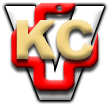 